Салбинский сельский Совет депутатов Ермаковского  района  Красноярского  края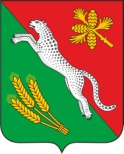 ____________________________________________________________662831, Красноярский край, Ермаковский район село Салба ул. Центральная д. 18, тел. 8 (39138) 34-4-19, 34-4-23       РЕШЕНИЕ                                           23.12.2022 г. 									№ 10-19рОб  утверждении  Правил  благоустройства  и  санитарного содержания территории  Салбинского  сельсовета Ермаковского  района  Красноярского  краяВ соответствии с Федеральным законом от 06.10.2003 N 131-ФЗ«Об общих принципах организации местного самоуправления в Российской Федерации», Приказом Министерства строительства и жилищно-коммунального хозяйства Российской Федерации от 13.04.2017 N 711/пр «Об утверждении Методических рекомендаций для подготовки правил благоустройства территорий поселений, городских округов, внутригородских районов», в целях регулирования отношений, возникающих в области благоустройства территории поселения, а также в целях формирования безопасной, комфортной и привлекательной городской среды на территории муниципального образования  Салбинский  сельсовет Ермаковского  района Красноярского края,  руководствуясь Уставом  Салбинского сельсовета Ермаковского района Красноярского края Салбинский сельский Совет депутатов  РЕШИЛ:1. Утвердить  Правила благоустройства  и  санитарного содержания территории  Салбинского  сельсовета Ермаковского  района  Красноярского  края.2.  Решение  Салбинского  сельского  Совет депутатов  №  10-27 р от 19.11.2014 г. ( в редакции  № 17в-12р  от 12.05.2015 )  признать утратившим  силу.3. Контроль за исполнением настоящего решения оставляю за собой.4. Решение вступает в силу с  момента его официального опубликования (обнародования).Председатель Салбинского сельского Совета депутатов,Глава  сельсовета							Г.В. Шпенёва                                                 Приложение к решению Салбинского сельского Совета депутатов  №   10-19р от 23.12.2022 г.ПРАВИЛАблагоустройства и содержания территорииСалбинского сельского поселенияГлава 1. ОБЩИЕ ПОЛОЖЕНИЯСтатья 1. ПРЕДМЕТ ПРАВОВОГО РЕГУЛИРОВАНИЯ.1. Правила направлены на повышение уровня благоустройства и содержания территории муниципального образования Салбинский сельсовет (далее  – сельское поселение) и создание благоприятной для жизни и здоровья людей среды обитания.2. Правила благоустройства устанавливают единые нормы и требования в сфере благоустройства, определяют требования к проектированию, созданию, содержанию, развитию объектов и элементов благоустройства, расположенных на территории сельского поселения, в том числе требования по содержанию зданий, сооружений и земельных участков, на которых они расположены, к внешнему виду фасадов и ограждений соответствующих зданий и сооружений, перечень работ по благоустройству (включая освещение улиц, уборку и озеленение территории, установку указателей с наименованиями улиц и номерами домов, размещение и содержание малых архитектурных форм) и периодичность их выполнения, установлению порядка участия собственников зданий (помещений в них) и сооружений в благоустройстве  территорий, а также требования к обеспечению чистоты и порядка.3. Правила благоустройства обязательны при проектировании, экспертизе проектов, контроле над осуществлением мероприятий по благоустройству территории муниципального образования, эксплуатации благоустроенных территорий. Действие Правил благоустройства распространяется на сложившиеся, реконструируемые, вновь застраиваемые территории  сельского поселения.4. Выполнение Правил благоустройства обеспечивает требования создания комфортной среды, охраны здоровья человека, охраны исторической и окружающей природной среды, право беспрепятственного передвижения маломобильных групп населения по территориям населенных пунктов.В целях настоящих Правил благоустройства, требования охраны здоровья человека включают: противопожарные, санитарно-гигиенические, конструктивные, технологические, планировочные требования, предотвращающие получение заболеваний и травм.5. Для целей настоящих Правил благоустройства к объектам благоустройства относятся территории различного функционального назначения, на которых осуществляется деятельность по благоустройству.  Перечень благоустраиваемых функциональных зон муниципального образования включает в себя зоны жилой, общественно-деловой и смешанной застройки, производственной застройки, инженерной и транспортной инфраструктуры, рекреационные зоны, коммунальные и иные зоны, определенные генеральным планом территории поселения, схемой территориального планирования муниципального образования. 5.1. Для общественно-деловой и смешанной застройки (далее – общественные территории) функциональное зонирование благоустройства предусматривает:- зоны перемещения пешеходов (улицы, площади);- зоны транспортной инфраструктуры (дороги, проезды, стоянки);- озелененные территории (озеленение улиц, парки);- охранные зоны коммуникаций;- водоохранные зоны (реки, пруды, водохранилища, пляжи);- коммунальные зоны (зоны кратковременного накопления и (или) хранения ТКО, зоны общественных туалетов).5.2. Для дворовых территорий в жилой застройке функциональное зонирование благоустройства предусматривает:- зоны перемещения пешеходов (тротуары, проходы, тропы, площадки отдыха, детские площадки, спортивные площадки, площадки для выгула животных);- зоны транспортной инфраструктуры (проезды, автостоянки);- озелененные территории (озеленение территории);- охранные зоны коммуникаций;- коммунальные зоны (зоны кратковременного накопления и (или) хранения ТКО).6. Благоустройство предусматривает:- комплексный учет архитектурно-градостроительных традиций, природно-климатических, историко-культурных, этнографических и других местных особенностей;- эффективное функционирование и развитие систем жизнеобеспечения, экономию топливно-энергетических и водных ресурсов;- охрану окружающей среды, памятников истории и культуры;- охрану недр и рациональное использование природных ресурсов;- условия для беспрепятственного доступа маломобильных групп населения (далее – МГН) к жилищу, рекреации, местам приложения труда, объектам социальной, транспортной и инженерной инфраструктуры в соответствии с требованиями нормативных документов (СП 59.13330.).7. Перечень элементов благоустройства:7.1. Элементы инженерной подготовки и защиты территории (откосы, подпорные стены, водоотводящие устройства ливневой канализации, люки, решетки, и пр.); 7.2. Озеленение – стационарное и мобильное, вертикальное и крышное и пр.;7.3. Виды покрытий (твердые, мягкие, газонные, комбинированные);7.4. Сопряжения поверхностей (бортовые камни, пандусы, ступени, лестницы);7.5.  Ограждения (постоянные, временные, передвижные);7.6. Малые архитектурные формы (элементы монументально-декоративного искусства; панно и росписи стен фасадов зданий; устройства для оформления озеленения; водные устройства; уличная мебель; уличное коммунально-бытовое оборудование; уличное техническое оборудование) (далее – МАФ);7.7. Игровое и спортивное оборудование (игровые, физкультурно-оздоровительные устройства и их комплексы);7.8. Освещение и осветительное оборудование;7.9. Средства наружной рекламы и информации;7.10. Некапитальные нестационарные сооружения (объекты мелкорозничной торговли, попутного бытового обслуживания и питания, остановочные павильоны, наземные туалетные кабины, беседки, перголы, боксовые гаражи и пр.)7.11. Оформление и оборудование зданий и сооружений (колористическое решение фасадов, отделка крыши, некоторые вопросы оборудования конструктивных элементов здания (входные группы, цоколи и др.); размещение наружных кондиционеров и антенн, защитных сеток на окнах, водосточных труб, отмостки и т.п.; домовые знаки: указатель наименования улицы, номера дома, подъезда и квартир, символ доступности объекта для инвалидов, флагодержатели, памятные доски, полигонометрический знак, указатель пожарного гидранта, грунтовых геодезических знаков, камер магистрали и колодцев водопроводной сети, канализации, сооружений подземного газопровода);7.12. Площадки (детские, отдыха взрослых, спортивные, контейнерные для сбора ТКО, выгула собак, стоянки автомобилей);7.13. Пешеходные коммуникации (тротуары, аллеи, дорожки, тропинки, мостики);7.14. Транспортные проезды (в т.ч. велодорожки).8. Правовое регулирование отношений в сфере благоустройства и содержания территории Дубовского сельского поселения осуществляется в соответствии с Конституцией Российской Федерации, Гражданским кодексом Российской Федерации, Федеральным  законом от 06.10.2003 № 131-ФЗ «Об общих принципах организации местного самоуправления в Российской Федерации», иными федеральными законами и нормативными правовыми актами Российской Федерации, Законом  Красноярского  края  № 7-2161  от 02.10.2008 «Об административных правонарушениях», Методическими рекомендациями по разработке норм и правил по благоустройству территорий муниципальных образований, утвержденными приказом Министерства регионального развития РФ от 27.12.2011 № 613, иными областными законами и нормативными правовыми актами Красноярского  края , Уставом муниципального образования Салбинского сельсовета , иными муниципальными правовыми актами сельского поселения  и настоящими Правилами.Статья 2. ОСНОВНЫЕ ПОНЯТИЯ.Для целей настоящих Правил применяются следующие понятия:Благоустройство территории– комплекс мероприятий по проектированию, размещению и содержанию элементов благоустройства, направленный на обеспечение безопасности, удобства и художественной выразительности среды обитания, осуществляемый с использованием средств пластической организации рельефа, покрытия поверхности земли, декоративного озеленения и обводнения, некапитальных сооружений, малых архитектурных форм, наружного освещения, визуальной информации, рекламы и иных средств.Элементы благоустройства территории– декоративные, технические, планировочные, конструктивные устройства, растительные компоненты, различные виды оборудования и оформления, малые архитектурные формы, некапитальные нестационарные сооружения, наружная реклама и информация, используемые как составные части комплексного благоустройства пространства поселения.Минимальный перечень элементов благоустройства– необходимое минимальное сочетание элементов благоустройства для создания на территории поселения безопасной, удобной и привлекательной среды обитания.Объекты благоустройства– земельные участки и иные объекты недвижимости; специализированные площадки (детские, спортивные, площадки для выгула и дрессировки животных, контейнерные площадки для сбора отходов, открытые автостоянки); некапитальные  строения и сооружения, используемые в качестве объектов торговли (такие как палатки, киоски, павильоны, навесы, тонеры, уличные холодильники, лотки, оборудование для продажи прохладительных напитков), размещения рекламы и информации (рекламные щиты, уличные цифровые мониторы, информационные доски, тумбы, объемные конструкции), бытового обслуживания и сферы услуг, в том числе платежные терминалы, банкоматы, телефонные будки, уличные туалеты; некапитальные гаражи; элементы обустройства дорог и линейных объектов, такие как опоры контактных сетей электротранспорта, освещения, электросетей, шкафы питания, водоразборные колонки, люковое хозяйство подземных инженерных сетей, остановочные павильоны общественного пассажирского транспорта;Обеспечение работ по благоустройству, содержанию и уборке– это непосредственное выполнение работ собственником или владельцем объекта благоустройства или выполнение их путем привлечения на договорных условиях подрядной организации с обязательным установлением критериев качества работы;Собственник объекта благоустройства (далее – собственник) – лицо (юридическое, физическое и индивидуальный предприниматель), обладающее правом собственности на земельный участок, здание (помещение в нем), сооружение, выступающее в качестве владельца, распорядителя, пользователя объекта благоустройства, в том числе его функционально-, конструктивно- и планировочно-неотъемлемых элементов;Уборка объекта благоустройства– выполнение работ по очистке объекта от пыли, грязи, случайного мусора, снега, наледи, грунтовых наносов, атмосферных осадков и их образований, подметанию, зачистке, мойке, покосу сорной растительности, поливке газонов и цветников, очистке кровли, удалению всех видов отходов;Объект общего пользования– часть территории, используемая неограниченным кругом лиц, предназначенная для организации транспортных и пешеходных потоков, проведения массовых мероприятий, отдыха, прогулок, развлечений;Улица– часть сельской территории, используемая для организации транспортных и пешеходных потоков, спланированная и обустроенная в соответствии с градостроительными нормами; улицы бывают  районного значения: транспортно-пешеходные, пешеходные, улицы парковые, жилой и коммунальной зоны и т.д.;Малые архитектурные формы– сооружения, в том числе нестационарные и временные, используемые для организации открытых пространств и дополняющие архитектурно-градостроительную либо садово-парковую композицию. В зависимости от использования, они подразделяются на объекты функционального назначения (такие как столы, скамьи, садовые диваны, урны, ограды и заборы, указатели, фонари и опоры уличного освещения, телефонные кабины, платежные терминалы, остановочные павильоны пассажирского транспорта, беседки, навесы, торговые палатки и павильоны) и объекты декоративного назначения (газонные и тротуарные декоративные ограждения, декоративные стенки, малые городские скульптуры (композиции), декоративные и плескательные бассейны, декоративные фонтаны и прочее). Малые архитектурные формы могут быть стационарными и мобильными;Территории общего пользования – территории, которыми беспрепятственно пользуется неограниченный круг лиц (в том числе площади, улицы, проезды,  береговые полосы объектов общего пользования);Дворовое пространство (дворовая территория)– совокупность придомовых территорий, составляющая единое, ограниченное зданиями и сооружениями, формирующими двор, пространство для однородного типа использования всеми лицами, имеющими принадлежность к имуществу, расположенному в пределах этой территории.Прилотковая часть– территория проезжей части автомобильной дороги вдоль бордюрного камня;Детская (игровая) площадка– предметно-пространственная среда, предназначенная для времяпровождения детей широкого возрастного диапазона, содержащая нормируемый комплекс функциональных элементов благоустройства;Спортивная площадка– плоскостное спортивное сооружение, предназначенное для занятий физкультурой и спортом всех возрастных групп населения, содержащее нормируемый комплекс функциональных элементов благоустройства;Открытая автостоянка– ограниченная территория, приспособленная для длительного пребывания или хранения транспорта, в том числе организованная автостоянка, имеющая капитальный тип покрытия, разметку и оборудованная средствами ограничения и регулирования движения;Зона эксплуатационной ответственности– расстояние до крайних линий траншей, тоннелей, каналов, необходимое для обслуживания подземного трубопровода с учетом призмы обрушения;Защитное ограждение (барьер)– ограждение стандартного типа, предназначенное для предотвращения непреднамеренного доступа посторонних лиц на место производства строительно-монтажных или земляных работ во избежание несчастных случаев и травматизма, оборудуется в соответствии с требованиями государственного стандарта;Коммунально-бытовое оборудование (далее – КБО)– емкости, предназначенные для сбора случайного и бытового мусора, устанавливаемые на объектах общего пользования (урны, баки и малогабаритные контейнеры), может быть стационарным и мобильным;Охранная зона– территория, обеспечивающая безопасную эксплуатацию и функционирование инженерных сетей, определяемая отраслевыми нормативными актами, регламентами, техническими документами;Объект озеленения– озелененная территория, предназначенная для рекреационных целей, организованная по принципам ландшафтной архитектуры, включающая в себя в соответствии с функциональным назначением все необходимые элементы благоустройства (дорожно-тропиночную сеть, площадки, скамейки, малые архитектурные формы и т.д.);Природные территории– территории с   расположенными   на   них   природными   объектами, объединенными географическими и иными соответствующими признаками, в том числе ООПТ.  Озелененные территории–территории с расположенными на   них   природно-антропогенными и антропогенными объектами. Природно-антропогенные объекты - искусственно созданные рекреационные объекты (парки, сады, скверы, бульвары и пр.), а также озелененные участки общественных и дворовых территорий (газоны, цветники, группы деревьев). Антропогенные объекты -  объекты, созданные человеком для обеспечения его социальных потребностей и не обладающие свойствами природных объектов.Проектная документация по благоустройству территорий – пакет документации, основанной на стратегии развития муниципального образования и концепции, отражающей потребности жителей муниципального образования, который содержит материалы в текстовой и графической форме и определяет проектные решения по благоустройству территории.Содержание территории – комплекс мероприятий, связанных с уборкой территории, очисткой и восстановлением решеток ливневой канализации, поддержанием в чистоте и проведением ремонта фасадов зданий, сооружений, малых архитектурных форм, заборов и ограждений; содержанием строительных площадок, инженерных коммуникаций и их конструктивных элементов, зеленых насаждений, объектов транспортной инфраструктуры и иных объектов недвижимости, находящихся на земельном участке и являющихся объектами благоустройства, в соответствии с законодательством.Праздничное и тематическое оформление– комплексное оформление  территории, улиц и площадей, зданий и сооружений, витрин предприятий и объектов торговли элементами праздничного оформления в соответствии с разработанной концепцией оформления поселения к мероприятию;Специализированная организация – юридическое лицо, оказывающее (выполняющее) определенный вид работ (услуг) на основании договора;Контейнерная площадка– специально оборудованная площадка для сбора и временного хранения отходов производства и потребления с установкой необходимого количества контейнеров и (или) бункеров-накопителей;Несанкционированная свалка– несанкционированное размещение (складирование) бытовых, строительных или производственных отходов, а также грунта, образовавшихся в результате хозяйственной деятельности юридических или физических лиц, на площади свыше 50 квадратных метров и (или) объемом свыше 30 кубических метров;Свалочный очаг– скопление отходов (мусора), возникшее в результате самовольного (несанкционированного) размещения, объемом до 30 кубических метров и (или) на площади до 50 квадратных метров;Сорная растительность – любая дикорастущая, не обработанная, не возделанная и не выращиваемая человеком растительность, а также карантинные растения;Систематическая борьба с сорной  растительностью – кошение, обработка спецсредствами, препятствующими росту и прочее;Выжигание сухой растительности– повреждение или уничтожение вследствие пожаров травянистой и древесно-кустарниковой растительности и, как следствие, уничтожение плодородного слоя почвы, среды обитания объектов животного мира, загрязнение атмосферного воздуха;Создание зеленых насаждений– деятельность по посадке деревьев и кустарников, посеву трав и цветов, в том числе по выбору и подготовке территории, приобретению и выращиванию посадочного и посевного материала, а также сохранению посадочного и посевного материала до полной приживаемости.Сохранение зеленых насаждений– деятельность по содержанию зеленых насаждений (обработка почвы, полив, внесение удобрений, обрезка крон деревьев и кустарников и иные мероприятия), восстановлению зеленых насаждений, в том числе с элементами ландшафтной перепланировки, а также по борьбе с вредителями и болезнями зеленых насаждений.Лесопарковые зеленые пояса– зоны с ограниченным режимом природопользования и иной хозяйственной деятельности, включающие в себя территории, на которых расположены леса, и территории зеленого фонда в границах  населенных пунктов, которые прилегают к указанным лесам или составляют с ними единую естественную экологическую систему.Трельяж и шпалера– легкие деревянные или металлические конструкции в виде решетки для озеленения вьющимися или опирающимися растениями.Пергола– легкое решетчатое сооружение из дерева или металла в виде беседки, галереи или навеса.Статья 3. ОБЩИЕ ПРИНЦИПЫ И ПОДХОДЫ К БЛАГОУСТРОЙСТВУ ТЕРРИТОРИИ.1.Развитие благоустраиваемых территорий осуществляется в соответствии с муниципальной Программой благоустройства. В рамках программы разрабатывается план реализации и составляется адресный перечень объектов благоустройства, на которые выполняются проекты благоустройства, архитектурно-градостроительные концепции     общественных пространств градостроительно-значимых территорий, проекты планировки общественных пространств в целях их благоустройства. Проекты выполняются на существующие объекты благоустройства, подлежащие реконструкции или ремонту. 2.Деятельность по благоустройству территорий - это комплекс мероприятий, сгруппированных в три основных блока задач, обеспечивающих достижение полезной цели как создание комфортной городской среды.3. Первый блок задач - разработка проектной документации по благоустройству территорий. Второй блок задач - реализация проекта по благоустройству территорий.5. Реализацию проектов благоустройства осуществляется с привлечением собственников земельных участков, находящихся в непосредственной близости от территории комплексных проектов благоустройства и иных заинтересованных сторон (застройщиков, управляющих организаций, объединений граждан и предпринимателей, собственников и арендаторов коммерческих помещений в прилегающих зданиях), в том числе с использованием механизмов государственно-частного партнерства.6. Третий блок задач - содержание объектов благоустройства.7. Содержание объектов благоустройства осуществляется путем поддержания в надлежащем техническом, физическом, эстетическом состоянии объектов благоустройства, их отдельных элементов в соответствии с эксплуатационными требованиями. Стоимость их эксплуатации и содержания является важным критерием при разработке проектов по благоустройству территорий.8. Обеспечение качества городской среды достигается путем реализации следующих принципов.9. Принцип функционального разнообразия - насыщение территории  разнообразными социальными и коммерческими сервисами.10. Принцип комфортной организации пешеходной среды - создание в муниципальном образовании условий для приятных, безопасных, удобных пешеходных прогулок. Привлекательность пешеходных прогулок обеспечивается путем совмещения различных функций (транзитная, коммуникационная, рекреационная, потребительская) на пешеходных маршрутах. Следует обеспечить доступность пешеходных прогулок для различных категорий граждан, в том числе для маломобильных групп граждан при различных погодных условиях. Принцип комфортной мобильности - наличие у жителей сопоставимых по скорости и уровню комфорта возможностей доступа к основным точкам притяжения в населенном пункте и за его пределами при помощи различных видов транспорта (личный автотранспорт, различные виды общественного транспорта, велосипед).11. Принцип комфортной среды для общения - гармоничное размещение в населенном пункте территории муниципального образования, которые постоянно и без платы за посещение доступны для населения, в том числе площади, набережные, улицы, пешеходные зоны, скверы, парки (далее - общественные пространства) и территорий с ограниченным доступом посторонних людей, предназначенных для уединенного общения и проведения времени (далее - приватное пространство).12. Принцип насыщенности общественных и приватных пространств разнообразными элементами природной среды (зеленые насаждения, водные объекты и др.) различной площади, плотности территориального размещения и пространственной организации в зависимости от функционального назначения части территории.13. Определение конкретных зон, территорий, объектов для проведения работ по благоустройству, очередность реализации проектов, объемы и источники финансирования устанавливается в соответствующей муниципальной программе по благоустройству территории.14. В рамках разработки муниципальных программ по благоустройству проводится  инвентаризация объектов благоустройства и разрабатываются  паспорта объектов благоустройства. 15. Инвентаризации подлежат все дворовые и общественные территории муниципального образования.15.1. Инвентаризация проводится путем натурного обследования территории и расположенных на ней элементов благоустройства, на основе актуальных данных исполнительно-распорядительных органов местного самоуправления, муниципальных учреждений, обеспечивающих содержание территорий, организаций, осуществляющих управление общедомовой собственностью многоквартирных домов.16. В качестве приоритетных объектов благоустройства выбираются активно посещаемые или имеющие очевидный потенциал для роста пешеходных потоков территории населенного пункта, с учетом объективной потребности в развитии тех или иных общественных пространств, экономической эффективности реализации и планов развития муниципального образования.Статья 4. ФОРМЫ И МЕХАНИЗМЫ ОБЩЕСТВЕННОГО УЧАСТИЯ В ПРИНЯТИИ РЕШЕНИЙ И РЕАЛИЗАЦИИ ПРОЕКТОВ КОМПЛЕКСНОГО БЛАГОУСТРОЙСТВА И РАЗВИТИЯ СЕЛЬСКОЙ СРЕДЫ.1. Задачи, эффективность и формы общественного участия.1.1. Вовлеченность в принятие решений и реализацию проектов, реальный учет мнения всех участников деятельности по благоустройству повышает их удовлетворенность сельской средой, формирует положительный эмоциональный фон, ведет к повышению позитивного восприятия качества жизни.2. Общественное участие на этапе планирования и проектирования снижает количество и глубину несогласованностей, противоречий и конфликтов, снижает возможные затраты по их разрешению, повышает согласованность и доверие между органами государственной и муниципальной власти и жителями муниципального образования, формирует лояльность со стороны населения.3. Информирование общественности о возможностях участия в процессе благоустройства осуществляется путем:3.1. создания единого информационного Интернет-ресурса, который будет решать задачи по сбору информации, обеспечению «онлайн» участия и регулярному мониторингу проекта, с публикацией фото, видео и текстовых отчетов по итогам проведения общественных обсуждений;3.2. работы с местными средствами массовой информации, охватывающими широкий круг людей разных возрастных групп и потенциальные аудитории проекта;3.3. вывешивания афиш и объявлений на информационных досках в подъездах жилых домов, расположенных в непосредственной близости к проектируемому объекту (дворовой либо общественной территории); в общественных и торгово-развлекательных центрах, знаковых местах и площадках, в холлах значимых и социальных инфраструктурных объектов, расположенных по соседству с проектируемой территорией или на ней (поликлиники, дома культуры, библиотеки, спортивные центры), на площадке проведения общественных обсуждений (в зоне входной группы, на специальных информационных стендах);3.4. установки специальных информационных стендов в местах с большой проходимостью, на территории самого объекта проектирования (дворовой либо общественной территории) с целью сбора анкет, информации и обратной связи, а также в качестве площадок для мониторинга этапов процесса проектирования и отчетов по итогам проведения общественных обсуждений;3.5. установки интерактивных стендов с устройствами для заполнения и сбора анкет, стендов с генпланом территории для проведения картирования и сбора пожеланий в центрах общественной жизни и местах пребывания большого количества людей;3.6. информирования местных жителей через школы и детские сады, в том числе распространение анкет и приглашения для родителей учащихся;3.7. индивидуальных приглашений участников встречи лично, по электронной почте или по телефону;3.8. использования социальных сетей и Интернет-ресурсов для обеспечения донесения информации до различных общественных объединений и профессиональных сообществ.4. Механизмы общественного участия.4.1. Обсуждение проектов проводится в интерактивном формате с использованием следующих инструментов: анкетирование, опросы, интервьюирование, картирование, проведение фокус-групп, работа с отдельными группами пользователей, организация проектных семинаров, организация проектных мастерских (воркшопов), проведение общественных обсуждений, проведение дизайн-игр с участием взрослых и детей, организация проектных мастерских со школьниками и студентами, школьные проекты (рисунки, сочинения, пожелания, макеты), проведение оценки эксплуатации территории.4.2. По итогам встреч, проектных семинаров, воркшопов, дизайн-игр и любых других форматов общественных обсуждений формируется отчет, а также видеозапись  мероприятия, с последующим размещением в публичный доступ на информационных ресурсах проекта, на официальном сайте органа местного самоуправления, а также в местных средствах массовой информации для отслеживания гражданами процесса развития проекта и возможности включения  в этот процесс на любом этапе.5. Участие лиц, осуществляющих предпринимательскую деятельность.5.1. При создании комфортной городской среды необходимо привлекать частных инвесторов с целью создания новых предприятий и рабочих мест, повышая для них привлекательность муниципального образования.5.2. Участие лиц, осуществляющих предпринимательскую деятельность, в реализации комплексных проектов благоустройства может заключаться:5.2.1. в создании и предоставлении разного рода услуг и сервисов для посетителей общественных пространств;5.2.2. в приведении в соответствие с требованиями внешнего вида фасадов, принадлежащих или арендуемых объектов, в том числе в оптимизации размещенных на них вывесок;5.2.3. в строительстве, реконструкции, реставрации объектов недвижимости;5.2.4. в производстве или размещении элементов благоустройства;5.2.5. в комплексном благоустройстве отдельных участков, прилегающих к территориям, благоустраиваемым за счет средств муниципального образования;5.2.6. в организации мероприятий обеспечивающих приток посетителей на благоустраиваемые общественные пространства;5.2.7. в организации уборки благоустроенных территорий, предоставлении средств для подготовки проектов или проведения творческих конкурсов на разработку архитектурных концепций общественных пространств;5.2.8. в иных формах.6. Финансовое обеспечение благоустройства территорий.6.1. Организация благоустройства территории сельского поселения, включая освещение улиц, озеленение территории, установку указателей с наименованиями улиц и номерами домов, размещение и содержание малых архитектурных форм является расходным обязательством бюджета муниципального образования, а также иных лиц, являющихся собственниками (правообладателями) территорий с объектами благоустройства.6.2. Организации, расположенные на территории  сельского поселения, а также граждане в соответствии с законодательством и настоящими Правилами проводят своими силами и средствами мероприятия по благоустройству, а также могут выступать в качестве инвесторов, заказчиков, исполнителей работ по благоустройству.7. Социально-значимые работы.7.1. Администрация сельского поселения  вправе привлекать граждан к выполнению на добровольной основе социально значимых для  поселения работ в сфере благоустройства и озеленения территории сельского поселения.7.2. К социально значимым работам относятся только работы, не требующие специальной профессиональной подготовки.7.3.К выполнению социально значимых работ привлекаются совершеннолетние трудоспособные жители сельского поселения  в свободное от основной работы или учебы время на безвозмездной основе. При этом привлечение к выполнению социально значимых работ осуществляется не чаще чем один раз в месяц. Продолжительность социально значимых работ не может составлять более четырех часов подряд.7.4. Привлечение граждан к выполнению на добровольной основе работ по уборке, благоустройству и озеленению территории  поселения производится распоряжением Администрации  сельского поселения.  Глава 2. СОДЕРЖАНИЕ И УБОРКА ТЕРРИТОРИИСЕЛЬСКОГО ПОСЕЛЕНИЯСтатья 5. ОБЩИЕ ПОЛОЖЕНИЯ ПО СОДЕРЖАНИЮ И УБОРКЕТЕРРИТОРИИ  СЕЛЬСКОГО ПОСЕЛЕНИЯ.1. Физические, должностные, юридические лица и предприниматели,  независимо от их организационно-правовых форм, обязаны обеспечивать своевременную и качественную очистку и уборку принадлежащих им на праве собственности или ином вещном праве земельных участков.      Организация уборки территории общего пользования  осуществляется Администрацией сельского поселения  по соглашению со специализированной организацией в пределах средств, предусмотренных на эти цели в бюджете поселения.2. Содержание и уборка территории  сельского поселения  в течение года осуществляются с учетом особенностей, предусмотренных для весенне-летнего и осенне-зимнего периодов.Минимальная кратность выполнения основных мероприятий по уборке  территории и объектов благоустройства сельского поселения  – по мере необходимости, но не реже 1 раза в месяц.3. В целях содержания и уборки территории сельского поселения весенне-летний период устанавливается с 15 апреля по 15 октября, осенне-зимний период - с 15 октября по 15 апреля. В зависимости от климатических условий постановлением  Администрации  сельского поселения  период весенне-летней уборки может быть изменен.4.  На территории сельского поселения запрещается:4.1. Вывозить и выгружать бытовой, строительный мусор и грунт, обрезки деревьев, навоз, промышленные отходы и хозфекальные сточные воды из выгребных ям в места, не отведенные для этой цели органом местного самоуправления и не согласованные с органами санитарно-эпидемиологического надзора.4.2. Сжигать бытовые и промышленные отходы, мусор, листья, обрезки деревьев, полимерную тару и пленку на улицах, площадях, во дворах предприятий, организаций, учреждений, индивидуальных домовладений и многоквартирных жилых домов, на санкционированных свалках, в контейнерах и на контейнерных площадках, а так же закапывать бытовые отходы в землю. 4.3. Оставлять мусор на улицах, площадях и в других общественных местах.4.4. Предприятиям, организациям и населению сбрасывать в водоемы бытовые, производственные отходы и загрязнять воду и прилегающую к водоему территорию.4.5. Выбрасывать мусор на проезжую часть улиц, в ливнеприемники ливневой канализации, а также из окон, балконов (лоджий) жилых домов.4.6. Установка в качестве уличного коммунально-бытового оборудования приспособленной тары (коробки, ящики, ведра и т.п.).4.7. Устраивать выпуск бытовых сточных вод из канализаций жилых домов открытым способом в водоемы, ливневую канализацию, на проезжую часть дорог, на рельеф местности, в грунтовые лотки и обочину дорог, на прочие смежные территории.4.8.Устраивать и использовать сливные ямы с нарушением установленных норм.4.9.Устройство сливных (помойных) ям за границей земельного участка частного домовладения (на земельных участках общего пользования, занятых улицами, проездами, тротуарами, автомобильными дорогами и на участках проложенных коммуникаций – далее по тексту уличной территории).4.10. Производить расклейку афиш, объявлений на фасадах зданий, столбах, деревьях, остановочных павильонах и других объектах внешнего благоустройства, не предназначенных для этой цели.4.11. Движение по дорогам общего пользования загрязненного автотранспорта, перевозка мусора, сыпучих и жидких материалов без применения мер предосторожности (полог, герметизация, мойка ходовой части и пр.), предотвращающих загрязнение окружающей территории.4.12. Юридическим и физическим лицам складировать строительные материалы, органические удобрения (навоз), мусор на тротуарах и на прилегающих к строениям и домовладениям территориях без разрешения Администрации сельского поселения.4.13. Размещение транспортного средства без кузовных деталей или элементов ходовой части на придомовой территории в течение тридцати календарных дней с момента предъявления требования об устранении данного нарушения.4.14.Ограждать строительные площадки с уменьшением пешеходных дорожек (тротуаров).4.15.Повреждать или вырубать зеленые насаждения, в том числе деревья хвойных пород.4.16. Захламлять придомовые, дворовые территории общего пользования металлическим ломом, строительным, бытовым мусором и другими материалами.4.17. Выливать жидкие бытовые отходы  на территории двора и на улицы, в водостоки ливневой канализации и прочие, не предназначенные для этих целей места.4.18. Выжигать сухую растительность.4.19.Мыть автомашины и другие транспортные средства в открытых водоемах и на их берегах, на площадях, скверах, в парках, во дворах  многоквартирных жилых домов и в иных, не отведенных для этих целей местах.4.20. Осуществлять вынос товара на улицу из объекта  торговли  для его демонстрации, складирования или в целях продажи.4.21. Пунктам автомобильного сервиса допускать размещение автомобильных шин на прилегающей территории.4.22. Юридическим, физическим лицам и предпринимателям производить торговлю (фруктами, овощами, хвойными деревьями и д.р.) на улицах, площадях, стадионах и других местах, не отведенных для этой цели, без разрешения Администрации поселения.5. Ответственными за содержание объектов в чистоте, согласно настоящих Правил, и соблюдение установленного санитарного порядка являются:5.1. на предприятиях, организациях и учреждения – их руководители, если иное не установлено внутренним распорядительным документом;5.2. на объектах торговли, оказания услуг, рынках, ярмарках – руководители объектов торговли (оказания услуг), индивидуальные предприниматели, участники ярмарок;5.3.  на незастроенных территориях – владельцы земельных участков;5.4. на строительных площадках – владельцы земельных участков или руководители организации-подрядчика;5.5. в частных домовладениях и прочих объектах – владельцы домов, объектов, либо лица ими уполномоченные.6.Юридические, должностные, физические лица и предприниматели производят систематическую уборку, в соответствии с санитарными нормами и правилами, (ручную, механическую) жилых, социальных, административных, промышленных, торговых и прочих зданий и строений, дворовых территорий.7. Содержание и уборка скверов и прилегающих к ним тротуаров, проездов и газонов осуществляется специализированными организациями по соглашению с органом местного самоуправления за счет средств, предусмотренных в бюджете муниципального образования на соответствующий  финансовый год на эти цели.8. Содержание и уборка садов, парков, клумб, зеленых насаждений, находящихся в собственности организаций, собственников помещений, производятся силами и средствами этих организаций, собственников помещений самостоятельно  или по договорам со специализированными организациями под контролем органов местного самоуправления.9. Уборку и очистку автобусных остановок производят организации, в обязанность которых входит уборка территорий улиц, на которых расположены эти остановки.10. Уборку и очистку остановок, на которых расположены объекты торговли, осуществляют владельцы объектов торговли, если иное не установлено договорами аренды земельного участка, безвозмездного срочного пользования земельным участком, пожизненного наследуемого владения.Статья 6. ЛИЦА, ОСУЩЕСТВЛЯЮЩИЕ РАБОТЫ ПО СОДЕРЖАНИЮ И УБОРКЕ ТЕРРИТОРИИ  СЕЛЬСКОГО ПОСЕЛЕНИЯ.1. Работы по уборке и содержанию территорий общего пользования, находящихся в ведении или  собственности муниципального образования Салбинского  сельское поселение», осуществляются на основании ежегодно заключаемых в порядке, предусмотренном Федеральным законом, муниципальных  контрактов или в соответствии с другими договорными отношениями. 2. Работы по уборке и содержанию территорий, расположенных в границах земельных участков, принадлежащих гражданам, юридическим лицам или индивидуальным предпринимателям на праве собственности, аренды, либо ином законном праве, производятся за счет их средств, их силами или силами иных лиц на основании договоров со специализированными организациями.3. Юридические лица, индивидуальные предприниматели и физические лица, производящие скашивание газонов, скашивание сорной растительности, обрезку деревьев, кустарников, сбор листвы, осуществляют вывоз всего образовавшегося в процессе выполнения данных работ мусора самостоятельно либо по договору со специализированной организацией.4. Утилизация скошенной травы и листьев юридическими лицами, индивидуальными предпринимателями и физическими лицами может осуществляться самостоятельно, методом компостирования, при соблюдении санитарных норм и правил. Данный метод применяется в пределах земельного участка, находящегося на праве собственности, постоянном (бессрочном) пользовании,  аренды и ином законном праве.Статья 7. СОДЕРЖАНИЕ ОТДЕЛЬНЫХТЕРРИТОРИЙ.1. Уборка и очистка территорий, отведенных для размещения и эксплуатации линий электропередач и связи, газовых, водопроводных осуществляются силами и средствами организаций, эксплуатирующих указанные линии и сети. 2. Уборка мостов,  пешеходных переходов, а также содержание труб ливневой канализации и дождеприемных колодцев производится организациями, обслуживающими данные объекты.Статья 8. УСТАНОВКА И СОДЕРЖАНИЕ УРН (БАКОВ).1. Для предотвращения засорения улиц, площадей и других мест общего пользования мусором на территории  сельского поселения  устанавливаются урны в следующих местах:1.1. в парках, на площадях, улицах, на остановках транспорта общего пользования, осуществляющего регулярные перевозки пассажиров и багажа, и других местах массового посещения населения;1.2.на территориях общего пользования и иных территориях;1.3. возле скамеек;1.4. в иных местах, в которых установка урн предусмотрена действующим законодательством.2.	Обязанность по установке урн  в местах, в которых установка урн предусмотрена действующим законодательством, возлагается на владельцев соответствующих объектов.Обеспечение урнами территорий общего пользования осуществляется Администрацией сельского поселения  в пределах бюджетных средств, предусмотренных на эти цели в местном бюджете на соответствующий год.3.	Для предотвращения засорения улиц, площадей и других общественных мест мусором урны должны устанавливаться:3.1. предприятиями, осуществляющими уборку пешеходных зон и зон отдыха (улиц, парков), - на всей закрепленной территории;3.2.учреждениями, организациями, собственниками, владельцами, пользователями зданий, строений и сооружений, застройщиками напротив своих зданий, как правило, у входа и выхода;3.3. физическими и юридическими лицами, индивидуальными предпринимателями, осуществляющими торговлю, оказание услуг общественного питания и бытового обслуживания, у входа и выхода из предприятий, у палаток, киосков, павильонов и т.д.4.	Очистка урн от мусора должна производиться собственниками, владельцами, пользователями систематически по мере их наполнения, но не реже 1 раза в сутки, мойка и дезинфицирование - один раз в неделю, а их окраска - по мере необходимости.Статья 9. МОЙКА ТРАНСПОРТНЫХ СРЕДСТВ.1. Мойка автомобильного транспорта и иных транспортных средств должна осуществляться в специально оборудованных для этих целей помещениях (моечный пункт, автомойка, станция технического обслуживания и другие).2. На территории сельского поселения  запрещается  мыть автомашины и другие транспортные средства у водоразборных колонок, в открытых водоемах и на их берегах, на площадях, в парках, на придомовых территориях и в иных запрещенных для этих целей нормативными правовыми актами Администрации сельского поселения  местах.Статья 10. ОСОБЕННОСТИ УБОРКИ ТЕРРИТОРИИ В ВЕСЕННЕ-ЛЕТНИЙ ПЕРИОД.1. Весенне-летняя уборка территории производится с 15 апреля 
по 15 октября.В зависимости от климатических условий постановлением Администрации сельского поселения период весенне-летней уборки может быть изменен.2. Организации и домовладельцы на своих земельных участках и закрепленных территориях,    должны проводить систематическую борьбу с сорной растительностью при достижении травой высоты более 15-20 сантиметров. Борьба с сорной растительностью, вызывающей аллергическую реакцию у населения (амброзия, циклахена, марь белая, полынь горькая и пр.) должна производиться независимо от высоты растений. Скошенная трава должна быть убрана в течение 3 суток.3. Работы по благоустройству, содержанию и уборке  придомовых территорий, входящих в состав общего имущества многоквартирного дома, в порядке, определенном настоящими правилами, осуществляют:- на придомовых территориях, входящих в состав общего имущества многоквартирного дома (общая территория группы жилых домов) – собственники помещений в многоквартирном доме и (или) уполномоченными ими лица;- на территории участков частных домовладений– на собственника или пользователя соответствующего частного домовладения.4. При летней уборке территорий сельского поселения запрещается:4.1.  сбрасывать смёт, ветки, листья, сухую траву, а также выливать технические и другие жидкие отходы на газоны, в смотровые колодцы, водоемы, контейнерные площадки;4.2. в период массового листопада сметать листья к краю проезжей части дороги.5. По постановлениям Администрации сельского поселения в данный период производятся общественно-санитарные дни, экологические месячники (декадники) и субботники по очистке территорий;Статья 11. ОСОБЕННОСТИ УБОРКИ ТЕРРИТОРИИ В ОСЕННЕ-ЗИМНИЙ ПЕРИОД.1. Осенне-зимняя уборка территории проводится с 15 октября 
по 15 апреля и предусматривает уборку и вывоз мусора, снега и льда, грязи, посыпку улиц противогололедным материалом (далее ПГМ). Уборка снега производится юридическими, должностными,  физическими лицами и предпринимателями. В зависимости от климатических условий постановлением Администрации сельского поселения  период осенне-зимней уборки может быть изменен.2. Укладка свежевыпавшего снега в валы и кучи разрешена на всех улицах, площадях с последующим вывозом.3. В зависимости от ширины улицы и характера движения на ней валы укладываются либо по обеим сторонам проезжей части, либо с одной стороны проезжей части вдоль тротуара с оставлением необходимых проходов и проездов.4. Посыпка ПГМ начинается в течение 6 часов с начала снегопада или появления гололеда. В первую очередь при гололеде посыпаются спуски, подъемы, перекрестки, места остановок общественного транспорта, пешеходные переходы. Тротуары  посыпаются сухим песком.5. Не допускается наличие снежных карнизов, ледяных сосулек, свисающих с крыш, балконов, лоджий и с других выступающих частей зданий и сооружений. Очистка от снега и удаление сосулек с крыш, балконов, лоджий и с других выступающих частей зданий, строений и сооружений возлагаются на владельцев данных строений.  Очистка от снега крыш и удаление сосулек  производится с обеспечением следующих мер безопасности: назначения дежурных, ограждения тротуаров, оснащения страховочным оборудованием лиц, работающих на высоте. Снег, сброшенный с крыш, должен  вывозится немедленно.6. Все тротуары, дворы, лотки проезжей части улиц, площадей и другие участки с асфальтовым покрытием должны быть очищены от снега и обледенелого наката под скребок и посыпаны песком до 8 часов утра следующего дня после остановки выпадения осадков.7. Вывоз снега разрешается только на специально отведенные места отвала, определяемые Администрацией сельского поселения.8. Уборка и вывозка снега и льда с улиц, площадей, мостов  начинается в течение 6 часов с начала снегопада и производится, в первую очередь, с улиц, автобусных трасс, мостов для обеспечения бесперебойного движения транспорта во избежание наката.9. При уборке улиц, проездов, площадей специализированными организациями, собственники зданий, строений, сооружений, земельных участков обязаны обеспечивать после прохождения снегоочистительной техники уборку прибордюрных лотков и расчистку въездов, пешеходных переходов как со стороны строений, так и с противоположной стороны проезда, если там нет других строений.10. При осуществлении содержания и уборки в осенне-зимний период территории  сельского поселения  запрещается:10.1. сдвигать снег с убираемой территории на уже очищенную;10.2. применять запрещенные действующим законодательством противогололедные химические вещества;10.3. перебрасывать и перемещать загрязненный и засоленный снег, а также сколы льда на газоны, цветники, кустарники и другие зеленые насаждения;10.4. размещать снег в неустановленных для этого местах, в том числе в водоохранной зоне;10.5. вывозить на снегосвалки твердые бытовые отходы, крупногабаритные отходы и жидкие бытовые отходы;10.6. вывозить или перемещать на тротуары, проезжую часть дорог и проездов снег, собираемый на внутридворовых территориях, территориях частных домовладений, территориях предприятий, организаций, строек и т.д.Статья 12. ПОРЯДОК СОДЕРЖАНИЯ ЗЕЛЕНЫХ НАСАЖДЕНИЙ.1. Все зеленые насаждения, расположенные на общественных землях сельского поселения, составляют неприкосновенный зеленый фонд поселения и являются их муниципальной собственностью, если иное не установлено Федеральным законодательством. Зеленые насаждения, высаженные самостоятельно собственником земельного  участка после получения права собственности на данный земельный  участок, являются собственностью соответствующего юридического или физического лица – собственника участка. 2. Лица, не являющиеся собственниками земельных участков, за исключением обладателей сервитутов, не имеют право собственности на расположенные на земельном участке многолетние насаждения.3. Юридические, должностные, физические лица и предприниматели, являющиеся пользователями земельных участков, обязаны сохранять все зеленые насаждения, имеющиеся на их участках.4.  Посев газонов, посадка цветочной рассады, обрезка кустарников	 и побелка деревьев, обработка зеленых насаждений против вредителей, болезней на закрепленных территориях производится силами юридических, должностных лиц, физических лиц и предпринимателями, либо специализированными организациями на договорной основе. Применение пестицидов производится в соответствии с Государственным каталогом пестицидов и агрохимикатов, разрешенных к применению на территории Российской федерации.5. На улицах, парках, в населенных пунктах и лесополосах категорически запрещается самовольная вырубка зеленых насаждений.На территориях, на которых произведено уничтожение зеленых насажденийпо выбору заинтересованного лица производится компенсационное озеленение в натуральной и (или) денежной форме.7. Компенсационное озеленение в натуральной форме производится с превышением на 30 процентов от общего количества уничтоженной древесно-кустарниковой растительности и площади уничтоженной травянистой растительности.8. Приоритетным является компенсационное озеленение в натуральной форме на территориях, на которых произведено уничтожение зеленых насаждений, а в случае невозможности компенсационное озеленение в натуральной форме производится на иной территории, определенной Администрацией сельского поселения.9. Зеленые насаждения, созданные в результате компенсационного озеленения, после их полной приживаемости передаются органам местного самоуправления или сельскому поселению.10. В секторе индивидуальной и многоэтажной жилой застройки посадка зеленых насаждений производится в соответствии с Правилами землепользования и застройки сельского поселения.  11. В секторе индивидуальной и многоэтажной жилой застройки посадка зеленых насаждений  от межи или жилого дома разрешается:11.1.  для среднерослых деревьев – не ближе 2 метров;11.2.  для высокорослых деревьев – не ближе 4 метров;11.3. для кустарников – не ближе 1 метра.	12.  На площадях зеленых насаждений также запрещается:          12.1 ходить и лежать на газонах и в молодых лесных посадках;12.2.  разбивать палатки и разводить костры;12.3. засорять газоны, цветники, дорожки и водоемы;12.4. портить скульптуры, скамейки, ограды;12.5. добывать из деревьев сок, делать надрезы, надписи, приклеивать к деревьям объявления, номерные знаки, всякого рода указатели, провода и забивать в деревья крючки и гвозди для подвешивания гамаков, качелей, веревок, сушить белье на ветвях;12.6. стоянка автотранспорта;12.7. ездить на велосипедах, мотоциклах, лошадях, тракторах и автомашинах;12.8. мыть автотранспортные средства, стирать белье, а также купать животных в водоемах, расположенных на территории зеленых насаждений;12.9. пасти скот, сельскохозяйственных животных, птицу;12.10. устраивать ледяные катки и снежные горки, кататься на лыжах, коньках, санях, организовывать игры, танцы, за исключением мест, отведенных для этих целей;12.11. производить строительные и ремонтные работы без ограждений насаждений щитами, гарантирующими защиту их от повреждений;12.12. обнажать корни деревьев на расстоянии ближе 1,5 м. от ствола и засыпать шейки деревьев землей или строительным мусором;12.13. складировать на территории зеленых насаждений материалы, а также устраивать на прилегающих территориях склады материалов, способствующие распространению вредителей зеленых насаждений;- устраивать свалки мусора, снега и льда, сбрасывать снег с крыш на участках, имеющих зеленые насаждения, без принятия мер, обеспечивающих сохранность деревьев и кустарников;12.14. добывать растительную землю, песок и производить другие раскопки;12.15. выгуливать и отпускать с поводка собак в парках и иных территориях зеленых насаждений.13. Вывоз спиленных деревьев и обрезанных веток осуществляется производителем работ  в течение рабочего дня с озелененных территорий вдоль основных улиц и в течение двух суток с улиц второстепенного значения и дворовых территорий. Пни, оставшиеся после вырубки сухостойных, аварийных деревьев должны быть удалены в течение 30 суток (в летний период) на основных улицах и  в течение 3 месяцев – на улицах второстепенного значения и дворовых территориях.Упавшие вследствие возникновения аварийной (чрезвычайной) ситуации деревья должны быть удалены предприятием, производящим уборку территории, по указанию балансодержателя территории,  либо балансодержателем территории:13.1. с проезжей части дорог, тротуаров, от токонесущих проводов, фасадов жилых и производственных зданий – в течение суток с момента обнаружения;13.2. с других территорий – в течение 2 суток с момента обнаружения.Глава 3. ПОРЯДОК СОДЕРЖАНИЯ ЭЛЕМЕНТОВ БЛАГОУСТРОЙСТВАСтатья 13. ОБЩИЕ ТРЕБОВАНИЯ К СОДЕРЖАНИЮ ЭЛЕМЕНТОВ БЛАГОУСТРОЙСТВА.1. Содержание элементов благоустройства, включая работы по восстановлению и ремонту памятников, мемориалов, осуществляют физические, должностные,  юридические лица и (или) предприниматели, независимо от их организационно-правовых форм, владеющие соответствующими элементами благоустройства на праве собственности, хозяйственного ведения, оперативного управления, либо на основании соглашений с собственником или лицом, уполномоченным собственником.Организация содержания иных элементов благоустройства осуществляется Администрацией сельского поселения  со специализированными организациями в пределах средств, предусмотренных на эти цели в бюджете муниципального образования.2. Строительство и установка оград, заборов, газонных и тротуарных ограждений, киосков, палаток, павильонов, ларьков, стендов для объявлений и других устройств  осуществляется в порядке, установленном законодательством Российской Федерации, субъекта Российской Федерации.3. Освещение территории  сельского  поселения рекомендуется осуществлять энергоснабжающими организациями по договорам с физическими и юридическими лицами, независимо от их организационно – правовых форм, являющимися собственниками отведенных им в установленном порядке земельных участков.4. Строительство, эксплуатацию, текущий и капитальный ремонт сетей наружного освещения улиц следует осуществлять специализированными организациями  по  договорам  с  Администрацией  сельского  поселения.Статья 14. СВЕТОВЫЕ ВЫВЕСКИ, РЕКЛАМА И ВИТРИНЫ.1. Установка всякого рода вывесок  разрешается только после согласования эскизов с Администрацией сельского поселения и главным архитектором Администрации  района.2. Организациям, эксплуатирующим световые рекламы и вывески, необходимо ежедневно включать их с наступлением темного времени суток и выключать не ранее времени отключения уличного освещения, но не позднее наступления светового дня, обеспечивать своевременную замену перегоревших газосветовых трубок и электроламп.В случае неисправности отдельных знаков рекламы или вывески их необходимо  выключать полностью.3. Витрины должны быть оборудованы специальными осветительными приборами.4. Расклейка газет, афиш, плакатов, различного рода объявлений и реклам   производится только на специально установленных стендах.5. Запрещается размещение афиш, объявлений, листовок, плакатов и других информационных сообщений на фасадах зданий, столбах, заборах, опорах освещения, деревьях, остановочных павильонах, элементах внешнего благоустройства и других не предназначенных для этой цели местах.6. Информация предвыборной агитации размещается в специально отведенных местах, с разрешения Администрации  поселения. Уборка агитационных материалов осуществляется в течение 10 дней после окончания агитационной компании лицами, проводившими данное мероприятие. 7. Очистку от объявлений опор электротранспорта, уличного освещения, цоколя зданий, заборов и других сооружений осуществляют организации, физические лица эксплуатирующие данные объекты.8.Размещение и эксплуатация средств наружной рекламы осуществляется в порядке, установленном решением представительного органа муниципального образования.9. Размещение социальной рекламы на объектах муниципальной собственности производится на безвозмездной основе по договору о размещении. 10. Размещение рекламно-информационных элементов в придорожной зоне подлежит обязательному согласованию с отделами Государственной инспекции безопасности дорожного движения. 11. Благоустройство мест  установки отдельно стоящих информационных и рекламных конструкций производится ее владельцем в срок не более трех суток со дня установки или демонтажа конструкций. Фундамент информационных и рекламных конструкций не должен превышать уровень земли.12. Собственник (правообладатель) обязан содержать рекламные и информационные конструкции в надлежащем техническом состоянии. Надлежащее техническое состояние конструкции подразумевает:12.1. целостность конструкций;12.2. отсутствие механических повреждений;12.3. отсутствие порывов информационных полотен;12.4. наличие покрашенного каркаса;12.5. отсутствие ржавчины и грязи на всех частях и элементах рекламных конструкций.13. Правообладатель средства размещения информации, рекламной конструкции обязан содержать их в чистоте, мойку производить по мере загрязнения, элементы конструкций окрашивать по мере возникновения дефектов лакокрасочного покрытия, устранять загрязнения  территории, возникшие при их эксплуатации.14. Рекламные конструкции и средства размещения информации, размещаемые на зданиях и сооружениях не должны мешать их текущей эксплуатации, перекрывать технические и инженерные коммуникации, нарушать функциональное назначение отдельных элементов фасада (незадымляемые балконы и лоджии, слуховые окна и другие), не должны перекрывать оконные проемы, балконы и лоджии жилых помещений многоквартирных домов.15. Рекламные конструкции, имеющие движущиеся части, не должны создавать шум в ночное время (с 23-00 до 7-00 часов), мешающий отдыху граждан.16. Запрещается эксплуатация рекламной конструкции без нанесения маркировки с указанием наименования владельца объекта и номера его телефона. Маркировка на отдельно стоящие рекламные конструкции наносится в виде таблички, которая размещается на лицевой стороне объекта и должна быть хорошо читаема с первой полосы проезжей части дороги.17. Собственник (правообладатель) конструкции обязан обеспечивать отсутствие на всех частях и элементах конструкций наклеенных объявлений, посторонних надписей, изображений и других информационных сообщений.Статья 15. СТРОИТЕЛЬСТВО, УСТАНОВКА И СОДЕРЖАНИЕ МАЛЫХ АРХИТЕКТУРНЫХ ФОРМ.Малые архитектурные формы и элементы внешнего благоустройства должны иметь конструктивное решение, гарантирующее их устойчивость и надежность, и содержаться владельцем в исправном состоянии, позволяющем обеспечивать безопасность их использования. Малые архитектурные формы, являющиеся объектами декоративного назначения (газонные и тротуарные декоративные ограждения, декоративные стенки, малые скульптуры (композиции), декоративные и плескательные бассейны, декоративные фонтаны и прочее), должны быть обеспечены приборами декоративного освещения.Под содержанием малых архитектурных форм и элементов внешнего благоустройства понимается комплекс мероприятий, направленных на сохранение объектов в чистом и исправном состоянии, состоящий из санитарной очистки (уборка мусора, удаление надписей, объявлений и листовок, мойка и чистка), ремонта и покраски, замены объекта или его отдельных элементов.1. Физические, должностные,  юридические лица и предприниматели обязаны при содержании малых архитектурных форм производить их ремонт и окраску, согласно утвержденному проекту.  2. Окраска киосков, павильонов, палаток, тележек, лотков, столиков, заборов, газонных ограждений и ограждений тротуаров, павильонов ожидания транспорта, телефонных кабин, спортивных сооружений, стендов для афиш и объявлений и иных стендов, рекламных тумб, указателей остановок транспорта и переходов, скамеек  должна производится не реже одного раза в год.3. Окраска каменных, железобетонных и металлических ограждений фонарей уличного освещения, опор, трансформаторных будок и киосков, металлических ворот жилых, общественных и промышленных зданий  должна производится не реже одного раза в два года, а ремонт - по мере необходимости.4. Владельцы малых архитектурных форм, точек выносной и мелкорозничной торговли, обязаны содержать их  в надлежащем санитарно-эстетическом состоянии. Своевременно (или по требованию органов местного самоуправления) производить ремонт, отделку и окраску, в соответствии с выданным разрешением.5. Сезонные сооружения должны быть легкой сборной конструкции, устанавливаются на период сезонной торговли и демонтируются после ее окончания.6. Установленные летние кафе, палатки, малые архитектурные формы, объекты торговли и бытового обслуживания допускается использовать только по прямому назначению.7. Запрещается возводить к киоскам, павильонам, объектам сезонной и выездной торговли различного рода пристройки, козырьки, ограждения, навесы, не предусмотренные проектной документацией, складировать тару и запасы товаров около них, а также использовать их для складских целей.8. Запрещается самовольное возведение хозяйственных и вспомогательных построек (сараев, гаражей, голубятен, теплиц и др.) на земельных участках находящихся в муниципальной собственности.  Статья 16. РЕМОНТ И СОДЕРЖАНИЕ ЗДАНИЙ И СООРУЖЕНИЙ.1. Эксплуатация зданий и сооружений, их ремонт производится 
в соответствии с установленными правилами и нормами технической  эксплуатации.2. Текущий и капитальный ремонт, окраска фасадов зданий и сооружений  производится в зависимости от их технического состояния собственниками зданий и сооружений, либо по соглашению с собственником иными лицами, в соответствии с ранее утвержденным цветовым решением фасада.3. Запрещается производить какие-либо изменения балконов, лоджий многоквартирных жилых домов. 4. Запрещается загромождение и засорение дворовых территорий металлическим ломом, строительным и бытовым мусором, домашней утварью, навозом и другими материалами.5. На зданиях  устанавливаются указатели с обозначением наименования улицы и номерных знаков домов утвержденного образца, а на угловых домах - названия пересекающихся улиц.6. Владельцам здания, строений, домовладений и сооружений (юридическим и физическим лицам) вменяется в обязанность содержание фасадов, принадлежащих им зданий и всех элементов внешнего благоустройства, относящихся к ним в образцовом техническом и эстетическом состоянии. 7. Фасады зданий, строений и сооружений не должны иметь видимых повреждений(разрушения отделочного слоя и водосточных труб, воронок, изменения цветового фона и т.п.), занимающих более 10% фасадной поверхности.8. Запрещается наносить на фасады зданий и сооружений, элементы их декора, а также  иные внешние элементы зданий и сооружений ( в том числе кровли, ограждения, защитные решетки, окна, балконы, лоджии, двери, карнизы, водосточные трубы, информационные таблички и др.) надписи и графические изображения(граффити) в нарушение установленного порядка.9. При организации стока воды со скатных крыш через водосточные трубы следует:- не нарушать пластику фасадов при размещении труб на стенах здания, обеспечивать герметичность стыковых соединений и требуемую пропускную способность, исходя из расчетных объемов стока воды;- не допускать высоты свободного падения воды из выходного отверстия трубы более ;- предусматривать в местах стока воды из трубы на основные пешеходные коммуникации наличие твердого покрытия с уклоном не менее 5 % в направлении водоотводных лотков, либо - устройство лотков в покрытии;- предусматривать устойчивость дренажа в местах стока воды из трубы на газон или иные «мягкие» виды покрытия.10. Входные группы зданий жилого и общественного назначения должны быть оборудованы осветительным оборудованием, навесом (козырьком), элементами сопряжения поверхностей (ступени, площадки и т.п.), устройствами и приспособлениями для перемещения инвалидов и маломобильных групп населения (пандусы, перила и пр.).11. Предусматривать при входных группах зданий жилого и общественного назначения площадки с твердыми видами покрытия и различными приемами озеленения. Организация площадок при входах может быть предусмотрена как в границах территории участка, так и на прилегающих к входным группам общественных территориях поселения.Глава 4. ПОРЯДОК ОБОРУДОВАНИЯ И СОДЕРЖАНИЯСПЕЦИАЛИЗИРОВАННЫХ ПЛОЩАДОКСтатья 17. СПЕЦИАЛИЗИРОВАННЫЕ ПЛОЩАДКИ.1. При оборудовании детских (игровых) площадок запрещается: асфальтирование территории площадки; организация подходов к детским площадкам со стороны транзитных проездов и улиц с интенсивным движением транспорта.2. Спортивные площадки оборудуются на внутриквартальных и обособленных территориях, а также территориях учебных заведений. В случае размещения спортивной площадки на внутриквартальной территории удаленность от жилых домов определяется в зависимости от шумовых характеристик площадки, при этом минимальное расстояние от границ спортплощадок до окон жилых домов должно составлять не менее 20 м (данное правило распространяется только на новые размещаемые объекты).3. Нормируемый перечень элементов благоустройства территории на спортивной площадке включает: грунтовое, газонное или синтетическое покрытие, спортивное оборудование, ограждение. Асфальтирование спортивных площадок не допускается.4. Содержание спортивных площадок осуществляется собственниками площадок или земельных участков, на которых они расположены. Содержание, помимо уборки территории, предполагает регулярный осмотр спортивного оборудования и обеспечение эксплуатационной надежности имеющихся функциональных элементов.5. Площадки автостоянок (автостоянки) предназначены для кратковременного и длительного хранения автотранспорта. Автостоянки бывают уличные (парковки на проезжей части, обозначенные соответствующей разметкой), внеуличные («карманы» и отступы от проезжей части), гостевые (на придомовой территории), приобъектные (у объекта или группы объектов) и т.д.6. Нормируемый перечень элементов благоустройства территории на площадках автостоянок включает: твердые виды покрытия, элементы сопряжения поверхностей, разделительные элементы, осветительное и информационное оборудование. Площадки для длительного хранения автомобилей могут быть оборудованы навесами, боксами, смотровыми эстакадами.Статья 18. СОДЕРЖАНИЕ МЕСТ МАССОВОГО ОТДЫХА.1. Места массового отдыха – это участки озелененной территории, выделенные и закрепленные в соответствии с действующим законодательством, соответствующим образом обустроенные для интенсивного использования в целях рекреации, а также комплексы временных и постоянных сооружений, расположенных на этих участках и несущих функциональную нагрузку в качестве объектов и оборудования мест отдыха. 2. В местах отдыха допускаются следующие виды рекреационного использования: отдых населения, массовые гуляния, проведение детских праздников, спортивные игры и аттракционы. 2.1. В местах отдыха могут проводиться культурно-массовые мероприятия. Проведение культурно-массовых мероприятий поселенческого и районногомасштабов осуществляется Администрацией района. Администрация поселения вправе проводить на территории мест отдыха культурно-массовые мероприятия локального масштаба (аттракционы, выставки-продажи изделий народного творчества, викторины, соревнования и т.п.).3. В местах отдыха возможно размещение некапитальных нестационарных сооружений мелкорозничной торговли и питания, туалетов или туалетных кабин. Услуги торговли, общественного питания, бытовые организуются в разумно достаточном количестве и ассортименте в соответствии с действующими нормативными правовыми актами сельского поселения.4. Контейнеры для сбора мусора должны располагаться на бетонированных площадках с удобными подъездными путями. Вывоз мусора следует осуществлять по мере необходимости.5. На территории места отдыха запрещается:5.1. провозить (проносить) огнестрельное и холодное оружие, легковоспламеняющиеся, взрывчатые, отравляющие, ядовитые и зловонные вещества и предметы, в том числе бытовые газовые баллоны;5.2. выгуливать животных на территории места отдыха;5.3. наносить надписи и расклеивать объявления, плакаты, размещать с нарушением установленного порядка продукцию рекламного, информационного содержания;5.4. разводить костры или устанавливать мангалы в неустановленных местах.Глава 5. СОДЕРЖАНИЕ ЭЛЕМЕНТОВ БЛАГОУСТРОЙСТВАПРИ ПРОВЕДЕНИИ СТРОИТЕЛЬНЫХ РАБОТСтатья 19. СОДЕРЖАНИЕ ТЕРРИТОРИЙ ОБЪЕКТОВ СТРОИТЕЛЬСТВА.1. Строительные и другие организации при производстве строительных, ремонтных и восстановительных работ обязаны ежедневно в конце дня, а также в двухдневный срок после полного их окончания, убирать строительные площадки от остатков стройматериалов, грунта и мусора.2. Запрещается вынос грунта и грязи колесами автотранспорта на дороги общего пользования, со строительных площадок.3. Для складирования мусора и отходов строительного производства на строительных площадках должны быть оборудованы и огорожены специально отведенные места или установлен бункер-накопитель.4. Запрещается складирование мусора, грунта и отходов строительного производства вне специально отведенных мест.5. Ответственность за уборку и содержание территорий в пределах двадцатиметровой зоны от границ объекта строительства, реконструкции и ремонта возлагается на заказчика и генеральную подрядную организацию. 6. При необходимости прекращения работ или их приостановки на срок более 6 месяцев выполняется консервация объекта. Ответственность за содержание законсервированного объекта строительства (долгостроя) возлагается на балансодержателя (заказчика-застройщика).7. Строительные площадки должны иметь ограждение  по всему периметру плотным забором установленного образца. В ограждениях должно быть  минимальное количество проездов. Проезды, как правило, должны выходить на второстепенные улицы и оборудоваться шлагбаумами или воротами.Статья 20. ПОРЯДОК СТРОИТЕЛЬСТВА (РЕМОНТА) ПОДЗЕМНЫХ КОММУНИКАЦИЙ.Производство строительства (ремонта) подземных коммуникаций и других видов земляных работ осуществляется на основании письменного разрешения	 Администрации сельского поселения, либо уполномоченного органа.1. На производство работ выдаются:1.1. разрешение при плановом строительстве (ремонте);1.2. разрешение на аварийный ремонт.2. Разрешение на производство работ по строительству, реконструкции, ремонту коммуникаций выдается Администрацией сельского поселения в течение 3-х суток со дня подачи заявления и при предъявлении:2.1. проекта проведения работ, согласованного с заинтересованными службами, отвечающими за сохранность инженерных коммуникаций;2.2. схемы движения транспорта и пешеходов, согласованной с государственной инспекцией по безопасности дорожного движения;2.3. условий производства работ, согласованных с администрацией муниципального образования;2.4. календарного графика производства работ, а также соглашения с собственником или уполномоченным им лицом о восстановлении благоустройства земельного участка, на территории которого будут проводиться работы по строительству, реконструкции, ремонту коммуникаций. При производстве работ, связанных с необходимостью восстановления покрытия дорог, тротуаров или газонов разрешение на производство земляных работ  выдается только при наличии согласования со специализированной организацией, обслуживающей дорожное покрытие, тротуары, газоны.3. В случае если производство строительных (ремонтных) работ связано с частичным или полным перекрытием движения транспорта, выдача разрешения производится по согласованию с органами ГИБДД.4. Копия разрешения должна храниться на месте производства работ и предъявляться по первому требованию должностных лиц органов государственного и муниципального контроля.5.2.5. В случае если в процессе производства работ внесены изменения в условия, на которых выдано разрешение, исполнитель работ незамедлительно информирует Администрацию сельского поселения.6. В целях исключения возможного разрытия вновь построенных (реконструированных) улиц  все организации, которые в предстоящем году должны осуществлять работы по строительству и реконструкции подземных сетей, обязаны в срок до 1 ноября предшествующего строительству года сообщить в  Администрацию  сельского поселения о намеченных работах по прокладке коммуникаций с указанием предполагаемых сроков производства работ.7. Аварийные работы разрешается выполнять немедленно, с одновременным уведомлением в течение 1 часа владельцев подземных коммуникаций, попадающих в зону производства работ и соответствующих служб. Разрешение в таких случаях оформляется одновременно, либо в первый же рабочий день, если работы производятся в выходные и праздничные дни.7.1До начала производства работ по разрытию исполнитель работ:7.1.1. устанавливает дорожные знаки в соответствии с согласованной схемой;7.1.2. предусматривает установку освещения на весь период работ;7.1.3. ограждает место производства работ, на ограждениях вывешивает табличку с наименованием организации, производящей работы, фамилией ответственного за производство работ лица, номером телефона организации.Ограждение следует содержать в опрятном виде, при производстве работ вблизи проезжей части необходимо обеспечить видимость для водителей и пешеходов, в темное время суток - обозначено красными сигнальными фонарями.Ограждение должно быть сплошным и надежным, предотвращающим попадание посторонних на стройплощадку.7.2. На направлениях массовых пешеходных потоков через траншеи следует устраивать мостки на расстоянии не менее чем 200 метров друг от друга.7.2.1. в случаях, когда производство работ связано с закрытием, изменением маршрутов пассажирского транспорта, помещает соответствующие объявления в печати с указанием сроков работ.7.2.2. оформляет при необходимости в установленном порядке и осуществляет снос или пересадку зеленых насаждений. В случае, когда при ремонте или реконструкции подземных коммуникаций возникает необходимость в сносе зеленых насаждений, высаженных после прокладки коммуникаций на расстоянии до них меньше допустимого, балансовая стоимость этих насаждений не должна возмещаться.8. Строительная организация, или физическое лицо, выполняющее строительные (ремонтные) работы, несет полную ответственность за качество восстановления нарушенного в процессе выполнения работ дорожного покрытия, тротуаров, газонов, зеленых насаждений, элементов благоустройства и т.п. и в случае выявления брака в течение года после выполнения работ обязаны устранить его.9. Выполнение строительства (ремонта) подземных коммуникаций, капитального ремонта тротуаров и прочих земляных работ без получения разрешения, как и выполнение не указанных в разрешении видов работ, является самовольным и влечет ответственность юридических и физических лиц, предусмотренную действующим законодательством.10. В случае обнаружения ответственными лицами несанкционированного проведения работ они должны быть немедленно приостановлены, нарушенный земляной покров должен быть восстановлен силами нарушителя.11. По окончании работ засыпка мест разрытия осуществляется организацией, выполнявшей строительство (ремонт) подземных коммуникаций. После окончания работ по строительству (ремонту) подземных коммуникаций исполнитель работ производит восстановление дорожного покрытия.12. В случае повреждения существующих подземных коммуникаций по факту повреждения составляется акт с участием заинтересованных организаций и Администрации сельского поселения. Поврежденные коммуникации восстанавливаются силами и за счет виновника повреждения. Глава 6. ОРГАНИЗАЦИЯ СБОРА И ВЫВОЗА ТВЕРДЫХИ ЖИДКИХ БЫТОВЫХ ОТХОДОВ, КРУПНОГАБАРИТНЫХ ОТХОДОВСтатья 21. СПОСОБЫ СБОРА И ВЫВОЗА ТВЕРДЫХ ОТХОДОВ НА ТЕРРИТОРИИ ДУБОВСКОГО СЕЛЬСКОГО ПОСЕЛЕНИЯ.1. На территории сельского поселения  сбор твердых бытовых отходов осуществляется следующими способами:1.1. посредством контейнерных площадок либо отдельно стоящих контейнеров возле каждого многоквартирного жилого дома, индивидуальных жилых  домов  и других, согласованных в установленном порядке местах.1.2.бесконтейнерным сбором твердых бытовых отходов от жителей индивидуальных жилых домов. 2. Вывоз мусора из контейнеров и бункеров-накопителей осуществляется  по мере их наполнения, но не реже одного раза в три дня. Переполнение контейнеров и бункеров-накопителей мусором не допускается. Уборку мусора, просыпавшегося при выгрузке из контейнеров в мусоровоз или загрузке бункера, производят работники организации, осуществляющей вывоз ТБО.3. Юридические лица и индивидуальные предприниматели обязаны заключить договор на оказание услуг по обращению с твердыми коммунальными отходами с региональным оператором, в зоне деятельности которого образуются твердые коммунальные отходы и находятся места (площадки) их накопления.Статья 22. СБОР ТВЕРДЫХ БЫТОВЫХ ОТХОДОВ ПОСРЕДСТВОМ КОНТЕЙНЕРНЫХ ПЛОЩАДОК.1.Площадки для установки контейнеров для сбора бытовых отходов должны быть удалены от жилых домов, образовательных и дошкольных учреждений, спортивных	площадок и мест отдыха на расстояние не менее 20м, но не более 100 м. В районах сложившейся застройки расстояние до жилых домов может быть сокращено до 8 – 10 м. Размер площадок рассчитывается из необходимого количества контейнеров, но не более 5 шт. Площадка устраивается из бетона (асфальта) и ограждается с трех сторон ограждениями типов согласованных с главным архитектором. К площадке устраивается подъезд с твердым или щебеночным покрытием.2. Контейнеры на контейнерных площадках устанавливаются собственниками или балансодержателями контейнерных площадок исходя из численности жителей, пользующихся контейнерами, нормы накопления отходов, сроков хранения отходов, а также с учетом требования, предусмотренного  частью 1 настоящей статьи.3. Контейнерные площадки содержатся за счет средств собственников или балансодержателей, их силами или с привлечением иных лиц на основе договоров.Контейнерная площадка, находящаяся в землеотводе многоквартирного дома и входящая в состав общего имущества многоквартирного дома, содержится за счет средств собственников помещений соответствующего многоквартирного дома. Ответственность за надлежащее содержание контейнерной площадки несут, в зависимости от выбранного жильцами способа управления, соответствующая управляющая компания, товарищество собственников жилья или непосредственно собственники жилых помещений в многоквартирном доме, либо организация, заключившая договор на данные виды услуг с жильцами.4.Юридическим, физическим лицам и предпринимателям запрещается устанавливать контейнеры и бункеры-накопители на проезжей части, тротуарах, газонах и в проездах дворов.Статья 23. БЕСКОНТЕЙНЕРНЫЙ СБОР ТВЕРДЫХ БЫТОВЫХ ОТХОДОВ.1. Бесконтейнерный  сбор твердых бытовых отходов применяется  в частном секторе и индивидуальных жилых домах сельского поселения. 2. Сбор твердых бытовых отходов осуществляется в жесткой возвратной и (или) одноразовой (мусорные мешки и пакеты для мусора) таре специализированными организациями, осуществляющими сбор и вывоз твердых бытовых отходов в соответствии с договором.3. Уборку территории поселения от отходов, выпавших при их погрузке в мусоровоз, обязана производить организация, осуществляющая сбор и вывоз твердых бытовых отходов.Статья 24. СБОР И ВЫВОЗ КРУПНОГАБАРИТНЫХ ОТХОДОВ.Не допускается складирование крупногабаритных отходов, в том числе мебели, бытовой техники, тары и упаковки от бытовой техники, а также остатков использованных стройматериалов, образующихся в процессе ремонта и реконструкции квартир, порубочных остатков деревьев в контейнеры, на прилегающей к контейнерам и контейнерной площадке территории.  Вывоз крупногабаритных отходов производится собственниками таких отходов самостоятельно, а при наличии заключенного договора со специализированной организацией - на основании соответствующей заявки, поданной в специализированную организацию на вывоз крупно-габаритных отходов.Статья 25. СБОР И ВЫВОЗ ЖИДКИХ БЫТОВЫХ ОТХОДОВ.1. Сброс ЖБО от предприятий, организаций, учреждений и частных домовладений осуществляется на основании  заключенных  договоров  со специализированной  организацией.2.  Выгребные ямы должны обустраиваться и располагаться в соответствии с требованиями санитарных норм и правил.Сливные (помойные) ямы должны располагаться не ближе 3-х метров от границ смежных участков частных домовладений.Сливные ямы допускается размещать на границе смежных участков частных домовладений при условии совместного использования сливной ямы (с возможностью разделения ее на два отсека) для канализации бытовых стоков жилых домов (летних кухонь и иных объектов, обеспеченных системой водоснабжения) собственников смежных участков.Оборудованные без соблюдения санитарных норм и эксплуатационных требований сливные (помойные) ямы на участках частных домовладений и уличной территории, вне зависимости от времени их устройства и эксплуатации, должны быть ликвидированы в течении 30-ти дней.В муниципальном образовании запрещается установка устройств наливных помоек, разлив помоев и нечистот за территорией домов и улиц, вынос отходов производства и потребления на уличные проезды.4. Выгреб следует очищать по мере его заполнения, но не реже одного раза в полгода.5. Вывоз жидких бытовых отходов производится на договорной основе со специализированной организацией. Собственники помещений обязаны обеспечивать подъезды непосредственно к выгребным ямам.Жидкие бытовые отходы подлежат вывозу специализированной организацией в специально отведенные для этого места. 6. При производстве аварийных работ слив воды разрешается только по специальным отводам или шлангам в близлежащие колодцы фекальной или ливневой канализации по согласованию с владельцами коммуникаций и с возмещением затрат на работы по водоотведению сброшенных стоков.Статья 26. ОТХОДЫ ПРОИЗВОДСТВА И ПОТРЕБЛЕНИЯ.1. Отходы, образующиеся в результате производства и потребления у юридических лиц и индивидуальных предпринимателей, подлежат сбору, накоплению, использованию, обезвреживанию, транспортированию, размещению в соответствии с требованиями Федерального законодательства.2. Не допускается помещать отходы производства и потребления, образующиеся у юридических лиц и индивидуальных предпринимателей, в контейнеры многоквартирных домов, а также в контейнеры,  установленные на территории поселения, застроенной индивидуальными жилыми домами.Глава 7. СОДЕРЖАНИЕ И ЭКСПЛУАТАЦИЯ ДОРОГСтатья 27. СОХРАНЕНИЕ ДОРОЖНЫХ ПОКРЫТИЙ.1. Обочины дорог и разделительные полосы должны быть обкошены и очищены от крупногабаритного и другого мусора. Высота травяного покрова на обочинах дорог и на разделительных полосах, выполненных в виде газонов, не должна превышать 15-20 см.На дорогах федерального, областного и местного значения уборка мусора и покос травы производится обслуживающей организацией на всю ширину полосы отвода дороги.Автомобильные дороги должны быть оборудованы дорожными знаками в соответствии с утвержденной в установленном порядке дислокацией. Поверхность знаков должна быть чистой, без повреждений. Временно установленные знаки должны быть сняты в течение суток после устранения причин, вызвавших необходимость их установки.2. С целью сохранения дорожных покрытий на территории  сельского поселения  запрещается:2.1. подвоз груза волоком;2.2. сбрасывание при погрузочно-разгрузочных работах на улицах рельсов, бревен, железных балок, труб, кирпича, других тяжелых предметов и складирование их;2.3. перегон без разрешения администрации по улицам населенных пунктов, имеющим твердое покрытие, машин на гусеничном ходу;2.4. текущий и капитальный ремонт, содержание, строительство и реконструкция автомобильных дорог, мостов, тротуаров и иных транспортных инженерных сооружений в границах муниципального образования (за исключением автомобильных дорог общего пользования, мостов и иных транспортных инженерных сооружений федерального и регионального значения) осуществляется специализированными дорожными организациями  по договорам с Администрацией района,  в соответствии с планом капитальных вложений.2.5. Эксплуатацию, текущий и капитальный ремонт  дорожных знаков, разметки и иных объектов обеспечения безопасности уличного движения осуществляют специализированные дорожные организации по договорам с Администрацией  района.2.6. Организации, в ведении которых находятся подземные сети, обязаны регулярно следить за тем, чтобы крышки люков коммуникаций всегда находились на уровне дорожного покрытия, содержались постоянно в исправном состоянии и закрытыми.Крышки люков, колодцев, расположенных на проезжей части улиц и тротуаров, в случае их повреждения или разрушения, должны быть немедленно огорожены и в течение 6 часов восстановлены организациями, в ведении которых находятся коммуникации.Глава 8. ОСОБЫЕ ТРЕБОВАНИЯ К ДОСТУПНОСТИ ЖИЛОЙ  СРЕДЫ ТЕРРИТОРИИ ПОСЕЛЕНИЯСтатья 28. ТРЕБОВАНИЯ К ДОСТУПНОСТИ ЖИЛОЙ СРЕДЫ ТЕРРИТОРИИ.1. При проектировании объектов благоустройства жилой среды, улиц и дорог, объектов культурно-бытового обслуживания необходимо предусматривать доступность среды населенных пунктов для пожилых лиц и инвалидов, оснащение этих объектов элементами и техническими средствами, способствующими передвижению престарелых и инвалидов.2. Проектирование, строительство, установка технических средств 
и оборудования, способствующих передвижению пожилых лиц и инвалидов, необходимо осуществлять при новом строительстве заказчиком в соответствии с утвержденной проектной документацией.Основу доступной для инвалидов среды жизнедеятельности должен составлять безбарьерный каркас территории реконструируемой застройки, обеспечивающий создание инвалидам условий для самостоятельного осуществления основных жизненных процессов: культурно-бытовых потребностей, передвижения с трудовыми и культурно-бытовыми целями, отдыха, занятия спортом и др.3. Основные элементы безбарьерного каркаса территории:3.1. Выделенные посредством информационных, сигнальных устройств и средств связи, доступных для инвалидов, транспортные и пешеходные коммуникации и пространства, организованные по принципам непрерывности и доступности всех основных функциональных зон, зданий и сооружений различного назначения, прежде всего к учреждениям повседневного и периодического обслуживания населения; остановок наземного общественного транспорта, а также обеспечения комфортабельности и безопасности передвижения инвалидов;3.2. Средства визуальной информации и средства дублирования визуальной информации для ориентации - указатели улиц, домовые знаки, печатные носители статической информации (указатели, таблички, вывески, щиты, стенды, аппликации и т.п., в том числе с рельефным или графическим изображением), световые маячки, светофоры на придомовых и общественных территориях;3.3. Обустройство пандусов и элементов предупреждения и на пересечениях пешеходных коммуникаций безбарьерного каркаса. Системы и средства предупреждения должны обеспечивать инвалидов информацией и сигнализировать об опасности, быть комплексными и предусматривать дублирование визуальной, звуковой и тактильной информации;3.4. Наличие сопряжений и подъемных и других устройств различного типа: пандусы, подъемники (лифты), поручни на входах в жилые здания и здания культурно-бытового назначения;3.5. Обеспечение доступности в подвижной состав общественного транспорта. Отметка уровня площадок остановки общественного транспорта должна соответствовать уровню пола подвижного состава городского наземного общественного транспорта;3.6. Элементы информационной системы для инвалидов, включая:3.6.1. точечные (локальные) информационные средства или устройства, устраиваемые у входов в жилые и общественные здания, на ответственных участках путей движения, в зонах нерегулируемого движения;3.6.2. линейные информационные средства, состоящие из одного или нескольких средств и (или) устройств, размещаемых на протяженных участках путей движения, в крупномасштабных территориях (рекреационных территориях), пространствах (площади перед общественными зданиями) и помещениях с регулируемыми потоками движения;3.6.3. информационные узлы, размещаемые у входов в здания, сооружения, комплексы, в вестибюлях, в холлах, на пересекающихся путях движения, в специально отведенных зонах и помещениях зданий и сооружений, а также на участках. Это комплексные ориентиры и хранители информации, сочетающие множественные средства и устройства, размещенные компактно или связанно в ограниченном пространстве.4. Основные функциональные и эргономические параметры формирования среды жизнедеятельности для инвалидов и МГН следует принимать в соответствии с требованиями СП 140.13330.2012, СП 59.13330.2016 и СП 42.13330.2016.Глава 9. ПРАЗДНИЧНОЕ ОФОРМЛЕНИЕ ТЕРРИТОРИИСтатья 29. ПОРЯДОК ПРАЗНИЧНОГО ОФОРМЛЕНИЯ ТЕРРИТОРИИ.1. Праздничное оформление территории муниципального образования выполняется по решению Администрации  сельского поселения   на период проведения государственных праздников, мероприятий, связанных со знаменательными событиями.Оформление зданий, сооружений осуществляется их владельцами 
в рамках концепции праздничного оформления территории муниципального образования.2. Работы, связанные с проведением торжественных 
и праздничных мероприятий, осуществляются организациями самостоятельно за счет собственных средств.3. Праздничное оформление включает в себя: вывеску флагов, лозунгов, гирлянд, панно, установку декоративных элементов и композиций, стендов, киосков, трибун, эстрад, а также устройство праздничных иллюминаций.4. При изготовлении и установке элементов праздничного оформления 
запрещается снимать, повреждать и ухудшать видимость технических средств регулирования дорожного движения.Глава 10. ТРЕБОВАНИЯ К ПРОЕКТИРОВАНИЮ ЭЛЕМЕНТОВ КОМПЛЕКСНОГО БЛАГОУСТРОЙСТВА ТЕРРИТОРИЙПри проектировании элементов комплексного благоустройства территории сельского поселения применяется СП 82.13330.2016. Благоустройство территорий. Глава  11. ТРЕБОВАНИЯ К СОДЕРЖАНИЮ ЖИВОТНЫХСтатья 30. ТРЕБОВАНИЯ  К СОДЕРЖАНИЮ  ЖИВОТНЫХПри обращении с животными граждане должны руководствоваться требованиями Федерального закона № 498-ФЗ от 27.12.2018 «Об ответственном обращении с животными и о внесении изменений в отдельные законодательные акты Российской Федерации» (далее Федеральный закон № 498) регулирующий отношения в области обращения с животными в целях их защиты, а также обеспечения безопасности и законных интересов граждан при обращении с животными.1. К общим требованиям к содержанию животных их владельцами относятся:1.1 обеспечение надлежащего ухода за животными;1.2 обеспечение своевременного оказания животным ветеринарной помощи и своевременного осуществления обязательных профилактических ветеринарных мероприятий в соответствии с требованиями настоящего Федерального закона, других федеральных законов и иных нормативных правовых актов Российской Федерации, регулирующих отношения в области ветеринарии;1.3 принятие мер по предотвращению появления нежелательного потомства у животных;1.4 предоставление животных по месту их содержания по требованию должностных лиц органов государственного надзора в области обращения с животными при проведении ими проверок;1.5 осуществление обращения с биологическими отходами в соответствии с законодательством Российской Федерации.2. В случае отказа от права собственности на животное или невозможности его дальнейшего содержания владелец животного обязан передать его новому владельцу или в приют для животных, которые могут обеспечить условия содержания такого животного.В соответствии со статьей 11 Федерального закона № 498, животные должны быть защищены от жестокого обращения.При обращении с животными не допускаются:2.1 отказ владельцев животных от исполнения ими обязанностей по содержанию животных до их определения в приюты для животных или отчуждения иным законным способом;2.2 торговля животными в местах, специально не отведенных для этого.3. При содержании домашних животных их владельцам необходимо соблюдать общие требования к содержанию животных, а также права и законные интересы лиц, проживающих в многоквартирном доме, в помещениях которого содержатся домашние животные.4. Не допускается использование домашних животных в предпринимательской деятельности, за исключением случаев, установленных Правительством Российской Федерации.5. Предельное количество домашних животных в местах содержания животных определяется исходя из возможности владельца обеспечивать животным условия, соответствующие ветеринарным нормам и правилам, а также с учетом соблюдения санитарно-эпидемиологических правил и нормативов.6. Выгул домашних животных должен осуществляться при условии обязательного обеспечения безопасности граждан, животных, сохранности имущества физических лиц и юридических лиц.7. При выгуле домашнего животного необходимо соблюдать следующие требования:7.1) исключать возможность свободного, неконтролируемого передвижения животного при пересечении проезжей части автомобильной дороги, в лифтах и помещениях общего пользования многоквартирных домов, во дворах таких домов, на детских и спортивных площадках;7.2) обеспечивать уборку продуктов жизнедеятельности животного в местах и на территориях общего пользования;7.3) не допускать выгул животного вне мест, разрешенных решением органа местного самоуправления для выгула животных.8. Выгул потенциально опасной собаки без намордника и поводка независимо от места выгула запрещается, за исключением случаев, если потенциально опасная собака находится на огороженной территории, принадлежащей владельцу потенциально опасной собаки на праве собственности или ином законном основании. О наличии этой собаки должна быть сделана предупреждающая надпись при входе на данную территорию.9.За нарушение требований настоящего Федерального закона владельцы животных и иные лица несут административную, уголовную и иную ответственность в порядке, установленном законодательством Российской Федерации.10. Выпас сельскохозяйственных животных (КРС) осуществляется на пастбищах под наблюдением владельца или уполномоченного им лица (пастуха) или в черте населенного пункта на прилегающей к домовладению территории на привязи. Безнадзорный, беспривязный выпас не допускается.11. Не допускается выпас в общем стаде КРС больных инфекционными, вирусными болезнями опасных для здоровых животных и людей. При выпасе  больных животных, административную ответственность несет владелец животного.12. На территории Салбинского  сельсовета  ЗАПРЕЩАЕТСЯ:- безнадзорный выгул крупного, мелкого рогатого скота, свиней и птицы за пределами приусадебного участка; - перегон сельскохозяйственных животных по населенным пунктам и проезжим дорогам  без сопровождающих лиц;Глава 12 ТРЕБОВАНИЯ ПО ПОЖАРНОЙ БЕЗОПАСНОСТИСтатья 31  ТРЕБОВАНИЯ ПО ПОЖАРНОЙ БЕЗОПАСНОСТИВ  ЦЕЛЯХ  ПОЖАРНОЙ  БЕЗОПАСНОСТИ1. Юридические  и  физические  лица  обязаны:1.1 Своевременно  вывозить  строительный,  бытовой  мусор  на  санкционированные  места  хранения  ТБО.1.2  В  течении  летнего  периода  отчищать  (пахать,  выкашивать)  сорную  траву  на  принадлежащих  им  земельных  участках.1.3  Складировать  и  хранить  сено,  а  так же  иные  легко  воспламеняющиеся  материалы  на  расстоянии  не  менее  10  метров  от  жилых  и  хозяйственных  построек.1.4  Производить  своевременный  ремонт  электрической  проводки  домовладения  и  производственных  помещений.1.5  Юридические  лица  обязаны  обеспечить надлежащее  хранение  ГСМ  и  других  легко  воспламеняющихся  материалов.  Ограничить  доступ  посторонних  лиц.1.6  Соблюдать требования пожарной безопасности в соответствии  с  действующим  законодательством  Российской  Федерации,  нормативными  актами  Красноярского края, сельского поселения.Глава 13. ОТВЕСТВЕННОСТЬ ЗА НАРУШЕНИЯ ПРАВИЛ БЛАГОУСТРОЙСТВА И СОДЕРЖАНИЯ ТЕРРИТОРИИ СЕЛЬСКОГО ПОСЕЛЕНИЯСтатья 32. ОТВЕТСТВЕННОСТЬ ЗА НАРУШЕНИЕ ПРАВИЛ.Настоящие Правила обязательны для исполнения Администрацией сельского поселения, должностными лицами, а также гражданами, юридическими лицами независимо от организационно-правовой формы и формы собственности и индивидуальными предпринимателями.1. Контроль за соблюдением настоящих Правил осуществляют должностные лица, наделенные полномочиями по контролю за соблюдением нормативных правовых актов органов местного самоуправления и составлению протоколов об административных правонарушениях. 2. В случае выявления факторов нарушений Правил  должностные лица Администрации сельского поселения вправе:2.1. выдать предписание об устранении нарушений;2.2. составить протокол об административном правонарушении в порядке, установленном действующим законодательством;2.3. обратиться в суд с заявлением (исковым заявлением) о признании незаконными действия (бездействия) физических и (или) юридических лиц, нарушающих Правила, и о возмещении ущерба.3. Лица, допустившие нарушение настоящих Правил, несут ответственность в соответствии с действующим законодательством.4. Правоотношения, не урегулированные настоящими правилами, регулируются нормами действующего законодательства